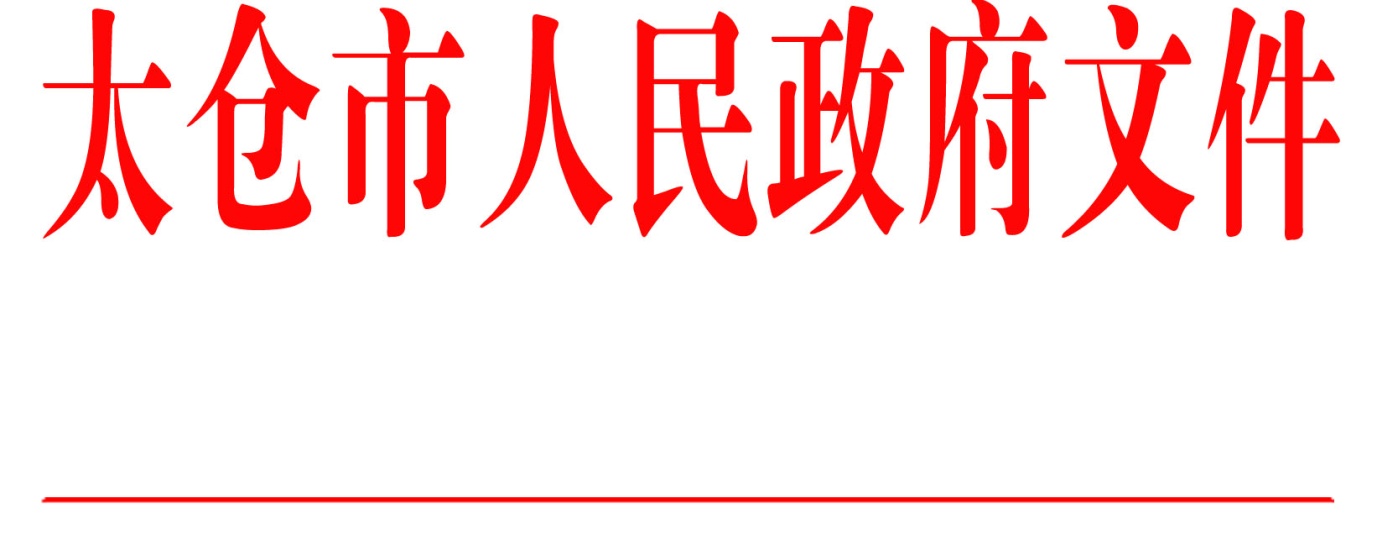 太政发〔2019〕1号关于分解落实2019年政府各项主要工作任务的通知各镇人民政府，太仓港经济技术开发区、太仓高新区、旅游度假区管委会，科教新城管委会，娄东街道办事处，市各委办局，各直属单位，健雄学院：根据市委十三届六次全会精神和市十六届人大三次会议对《政府工作报告》作出的决议，经研究决定对2019年政府各项主要工作和政府实事工程进行分解落实。现将分解落实表印发给你们，请根据各自职能，强化责任意识，狠抓贯彻落实，进一步细化优化工作举措，加快组织实施，统筹协调推进，确保高质量完成全年工作目标任务。市政府将进一步强化动态跟踪管理，加大督查考核力度。各地、各部门主要负责人要切实担负起组织领导责任，认真研究、强化举措、狠抓落实，确保如期完成各项目标任务。各主要责任单位要进一步分解、细化、量化各项工作任务，加强组织协调和督促检查，确保各项工作高标准、高质量推进。各相关单位要牢固树立“一盘棋”思想，主动配合衔接，不断增强工作合力。市政府办公室将对各项工作目标任务完成情况进行经常性督查，并将情况全市通报，确保各项工作任务顺利推进。附件：1．2019年政府各项主要工作分解落实表2．2019年政府实事工程情况表                           太仓市人民政府2019年2月2日附件12019年政府各项主要工作分解落实表附件22019年政府实事工程情况表门类项  目内    容    和    要    求分管领导主要责任单位相关单位综合指标地区生产总值增长6.5%左右顾晓东发改委各镇（区）有关部门综合指标一般公共预算收入增长8%左右王建国顾晓东财政局各镇（区）有关部门综合指标规模以上工业产值增长4.5%许超震高  彬经信委各镇（区）有关部门综合指标全社会固定资产投资保持稳定顾晓东发改委各镇（区）有关部门综合指标社会消费品零售总额增长8%左右胡　捷商务局各镇（区）有关部门综合指标进出口总额总体稳定胡　捷商务局各镇（区）有关部门综合指标城镇登记失业率控制在2.5%以内赵建初人社局各镇（区）有关部门综合指标城乡居民人均可支配收入增幅高于地区生产总值增幅顾晓东发改委各镇（区）有关部门综合指标单位地区生产总值能耗及主要污染物减排等约束性指标完成上级下达任务韩　飚许超震经信委环保局各镇（区）有关部门门类项  目内    容    和    要    求分管领导主要责任单位相关单位提升产业发展质效，全力推动经济稳健运行继续加大有效投入强化项目服务，全力建设100个市级以上重点项目，力促利洁时、星药港等签约项目快开工，推动沪工机器人、丹佛斯等新开工项目快建设，确保斯凯奇、慕贝尔等在建项目快竣工。加快实施瑞铁、宏马等20个亿元以上技改项目，完成工业投资150亿元。全力推进玖龙智能装备产业园、欧美绿色制造产业园、中欧先进制造产业园等载体建设，建成投用中德先进制造技术国际创新园二期，积极打造汽车核心零部件产业园、航空零部件产业园。顾晓东许超震发改委经信委各有关镇（区）有关部门提升产业发展质效，全力推动经济稳健运行继续加大有效投入优化政府投资，精准投向城乡发展、公共服务、生态修复等民生领域。顾晓东发改委各有关镇（区）有关部门提升产业发展质效，全力推动经济稳健运行继续加大有效投入深入实施挂钩联系重点项目、重点企业制度。王建国顾晓东政府办发改委各有关镇（区）有关部门提升产业发展质效，全力推动经济稳健运行继续加大有效投入组织重点项目开工开业活动。顾晓东发改委各有关镇（区）有关部门提升产业发展质效，全力推动经济稳健运行加快调优产业结构壮大高端装备制造、新材料、物贸总部经济、生物医药等“1115”产业集群，提升数控机床、医疗器械等细分领域产业规模，培育智能机器人、航空零部件等先导产业，支持电力、石化、造纸等传统产业技术创新，确保新兴产业产值占比保持稳定。顾晓东许超震胡  捷发改委经信委科技局商务局各有关镇（区）有关部门提升产业发展质效，全力推动经济稳健运行加快调优产业结构全力推动新大洲本田、亿迈等49个工业新增长点达产。许超震经信委各有关镇（区）有关部门提升产业发展质效，全力推动经济稳健运行加快调优产业结构积极推动信息基础设施升级改造、工业企业上云，建设省级工业互联网标杆工厂5家以上、苏州市级以上示范智能车间15家。许超震经信委各有关镇（区）有关部门提升产业发展质效，全力推动经济稳健运行加快调优产业结构大力发展科技研发、信息技术、现代供应链等生产性服务业，优化提升休闲旅游、现代商贸、健康服务等生活性服务业。顾晓东徐  斌发改委各有关镇（区）有关部门提升产业发展质效，全力推动经济稳健运行加快调优产业结构推动太仓港物流园争创国家级示范物流园。顾晓东徐  斌发改委港  区各有关镇（区）有关部门提升产业发展质效，全力推动经济稳健运行加快调优产业结构积极培育大数据、平台经济、共享经济、跨境电商等新业态新模式。顾晓东许超震胡  捷徐  斌发改委经信委科技局商务局各有关镇（区）有关部门提升产业发展质效，全力推动经济稳健运行加快调优产业结构力争引育总部企业5家，新增上市企业1家、新三板挂牌企业2家。顾晓东陈  力发改委各有关镇（区）有关部门提升产业发展质效，全力推动经济稳健运行加快调优产业结构推进房地产市场健康发展。韩  飚住建局各有关镇（区）有关部门提升产业发展质效，全力推动经济稳健运行加快调优产业结构加快创建国家全域旅游示范区。胡  捷旅游局各有关镇（区）有关部门提升产业发展质效，全力推动经济稳健运行大力支持民营经济加快实施“1123”行动计划，引进优势民营企业超30家，新增省民营科技企业150家、市级以上科技小巨人和专精特新示范企业20家。顾晓东许超震胡  捷陈  力高  彬发改委经信委科技局商务局招商局各有关镇（区）有关部门提升产业发展质效，全力推动经济稳健运行大力支持民营经济鼓励民营企业经营规模上台阶，支持民营企业加快上市进程。顾晓东许超震陈  力发改委经信委各有关镇（区）有关部门提升产业发展质效，全力推动经济稳健运行大力支持民营经济引导化纤、纺织、服装、五金加工等传统民营企业转型升级，推进民营企业与外资企业配套协作、融合发展，支持参与标准制定、加强品牌建设。许超震胡  捷经信委科技局商务局市场监管局各有关镇（区）有关部门提升产业发展质效，全力推动经济稳健运行大力支持民营经济强化民营企业管理创新，培训中高级经营管理人才1000人次以上。许超震经信委各有关镇（区）有关部门提升产业发展质效，全力推动经济稳健运大力支持民营经济全面落实减税降费、市场准入、要素保障等政策举措，扎实解决民营企业和中小微企业融资难、融资贵问题。王建国顾晓东许超震徐  斌发改委经信委科技局财政局国土局市场监管局金融办税务局各有关镇（区）有关部门提升产业发展质效，全力推动经济稳健运不断优化营商环境强化市场化思维，健全联席会、现场办公会等机制，推动企业服务前移。王建国政府办各有关镇（区）有关部门提升产业发展质效，全力推动经济稳健运不断优化营商环境加强企业运行监测分析，优化配置审批服务、人力资源、电力供给等要素。顾晓东赵建初许超震发改委经信委人社局政管办供电公司各有关镇（区）有关部门提升产业发展质效，全力推动经济稳健运不断优化营商环境深入推进工业企业资源集约利用工作，探索实施土地指标有偿使用、工业用地弹性出让、产业用地项目“双合同”监管等政策。顾晓东许超震经信委国土局各有关镇（区）有关部门提升产业发展质效，全力推动经济稳健运不断优化营商环境充分发挥产业引导基金作用，设立生物医药、人才科技等子基金，有效运作应急转贷资金、风险补偿资金等，提高金融服务实体经济能力。顾晓东许超震胡  捷经信委科技局招商局金融办各有关镇（区）有关部门提升产业发展质效，全力推动经济稳健运不断优化营商环境完成第四次全国经济普查。许超震统计局各有关镇（区）有关部门我集聚创新创业要素，有效增强转型升级动能加速构建创新型企业集群全力落实“瞪羚计划”“独角兽企业培育计划”等，推进科技型中小企业量质双升，努力培育一批地方标杆型、高科技型企业和行业“隐形冠军”，有效高企超410家，高新产业产值占比超48%。许超震高  彬科技局各有关镇（区）有关部门我集聚创新创业要素，有效增强转型升级动能加速构建创新型企业集群发挥企业科技创新主体作用，推动企业研发投入增长10%，全社会研发经费投入占地区生产总值比重达2.6%，规上工业企业研发机构建有率超44%。科技进步贡献率达62.5%。万人有效发明专利拥有量58件。许超震高  彬科技局各有关镇（区）有关部门我集聚创新创业要素，有效增强转型升级动能加速构建创新型企业集群制定各类标准35项。培育马德里体系国际商标10件。许超震市场监管局各有关镇（区）有关部门我集聚创新创业要素，有效增强转型升级动能大力提升科创载体能级全力创建国家级高新区。许超震高  彬科技局高新区各有关镇（区）有关部门我集聚创新创业要素，有效增强转型升级动能大力提升科创载体能级优化提升沙溪生物制药小镇、天镜湖电竞小镇业态。顾晓东顾建康发改委文广新局体育局各有关镇（区）有关部门我集聚创新创业要素，有效增强转型升级动能大力提升科创载体能级发挥西工大太仓长三角研究院招才引智作用，引进科研团队10个。许超震高  彬人才办科技局高新区各有关镇（区）有关部门我集聚创新创业要素，有效增强转型升级动能大力提升科创载体能级拓展大科园、同高院、创业园、生物港等载体的服务功能。加快建设中科院硅酸盐所苏州研究院二期、七溪生物硅谷、江南医谷等载体。许超震高  彬科技局相关园区各有关镇（区）有关部门我集聚创新创业要素，有效增强转型升级动能大力提升科创载体能级深入实施“大院大所”战略，力争新引进2家。新增省级以上研发平台15个。推进省“苗圃—孵化器—加速器”科技创新孵化链条试点。许超震高  彬科技局相关园区各有关镇（区）有关部门我集聚创新创业要素，有效增强转型升级动能不断优化创新创业生态主动对接上海科创中心、苏南国家自主创新示范区，引入优质科创资源。许超震高  彬人才办科技局港  区高新区相关园区各有关镇（区）有关部门我集聚创新创业要素，有效增强转型升级动能不断优化创新创业生态发挥科技镇长团校地企桥梁作用，新增产学研项目200个以上，推动重大科技成果转化落地。许超震高  彬人才办科技局各有关镇（区）有关部门我集聚创新创业要素，有效增强转型升级动能不断优化创新创业生态全面落实“娄东英才”“人才乐居”等政策，新增苏州市级以上领军人才26人，高层次人才总数达1.2万人。积极开展高校院所“太仓日”、创新创业大赛等活动。赵建初许超震高  彬人才办科技局人社局 各有关镇（区）有关部门我集聚创新创业要素，有效增强转型升级动能不断优化创新创业生态优化“苏科贷”“科贷通”等科技金融供给。许超震科技局各有关镇（区）有关部门我集聚创新创业要素，有效增强转型升级动能不断优化创新创业生态加大知识产权保护和运用力度。许超震科技局市场监管局各有关镇（区）有关部门加聚焦改革开放合作，不断增强发展动力活力持续深化综合领域改革加快落实政府机构改革，有序做好部门组建、人员转隶、新机构挂牌等工作。王建国编委办各有关镇（区）有关部门加聚焦改革开放合作，不断增强发展动力活力持续深化综合领域改革深化“放管服”改革，推进审批服务便民化、政务体系建设系统化和“不见面审批”标准化，优化水电气报装流程，强化事中事后监管。王建国顾晓东编委办政管办各有关镇（区）有关部门加聚焦改革开放合作，不断增强发展动力活力持续深化综合领域改革继续推进经济发达镇行政管理体制改革、港区全链审批赋权清单、综合行政执法体制改革等。王建国顾晓东编委办法制办港  区沙溪镇浏河镇各有关镇（区）有关部门加聚焦改革开放合作，不断增强发展动力活力持续深化综合领域改革有序实施社保征管体制改革、个税改革。顾晓东赵建初人社局税务局各有关镇（区）有关部门加聚焦改革开放合作，不断增强发展动力活力持续深化综合领域改革深入推进全国通关一体化、加工贸易一体化监管。胡  捷海  关各有关镇（区）有关部门加聚焦改革开放合作，不断增强发展动力活力持续深化综合领域改革加快国资国企改革，做强主营业务，提升国有资本运营效率。顾晓东陈  力国资办各有关镇（区）有关部门聚聚焦改革开放合作，不断增强发展动力活力深度融入长三角一体化深化市港联动，积极推进太仓港与上海港等港口的“江海河”转运合作，加快建设太仓港集装箱码头四期、海通码头、江海联运国际物流园等，大力发展装备制造、功能材料、健康医药等产业，加快推进京东物流、CJ荣庆等总部项目，推动物贸经济量质齐升。顾晓东胡  捷徐  斌发改委商务局港  区港口管委会各有关镇（区）有关部门聚聚焦改革开放合作，不断增强发展动力活力深度融入长三角一体化拓展嘉昆太协同创新核心圈内涵，着力对接上海自贸区、虹桥商务区、张江高科技园区等沪上重要功能板块，开展精准招商，深化产业协同发展，大力招引先进制造业、现代服务业、总部经济项目。顾晓东许超震胡  捷徐  斌高  彬发改委经信委科技局商务局招商局各有关镇（区）有关部门聚聚焦改革开放合作，不断增强发展动力活力深度融入长三角一体化加快建设沪通铁路，推动岳鹿路对接嘉定城北路建成通车，积极争取上海嘉闵线延伸至太仓。韩  飚交运局各有关镇（区）有关部门聚聚焦改革开放合作，不断增强发展动力活力深度融入长三角一体化全面深化合作办学、医联体共建、文化交流合作等，放大沪太同城效应。顾建康教育局文广新局卫计委体育局各有关镇（区）有关部门聚聚焦改革开放合作，不断增强发展动力活力积极拓展对德合作内涵着力打响中德创新园品牌，加快建设中德智能制造联合创新中心、增材制造创新园等公共平台。胡　捷商务局高新区各有关镇（区）有关部门聚聚焦改革开放合作，不断增强发展动力活力积极拓展对德合作内涵着力提升产业链层次，全力推进瑞好、巨浪、通快三期等德资项目建设。大力招引“旗舰型”德企，新增德资项目超30个。顾晓东胡  捷发改委商务局招商局高新区各有关镇（区）有关部门加聚焦改革开放合作，不断增强发展动力活力积极拓展对德合作内涵鼓励德企利润再投资，优化提升汽车零部件、精密机械等产业链。胡  捷商务局各有关镇（区）有关部门加聚焦改革开放合作，不断增强发展动力活力积极拓展对德合作内涵着力提升服务水平，持续优化德企服务专窗、知识产权保护、技术人才培育等服务。顾晓东赵建初许超震科技局人社局市场监管局政管办各有关镇（区）有关部门加聚焦改革开放合作，不断增强发展动力活力积极拓展对德合作内涵推进德系职业资格比照认定职称。赵建初人社局各有关镇（区）有关部门加聚焦改革开放合作，不断增强发展动力活力积极拓展对德合作内涵做优“双元制”教育品牌，创建省级产教融合示范基地。顾建康教育局高新区健雄学院各有关镇（区）有关部门加聚焦改革开放合作，不断增强发展动力活力积极拓展对德合作内涵着力丰富对德交流，继续办好德国“太仓日”、啤酒节等活动，全面深化对德城市、文化、旅游、体育等交流。胡  捷顾建康商务局文广新局体育局旅游局外事办高新区各有关镇（区）有关部门加聚焦改革开放合作，不断增强发展动力活力全面提升开放合作水平完善招商引资机制，强化统筹协作，突出产业链招商，继续加大上海、深圳等地区及欧美日等国家招商力度，积极引进全球产业链中高端环节和核心技术，着力招引跨国公司地区总部、采购结算中心等功能性机构。确保实现注册外资8亿美元、实际利用外资4.5亿美元，战略性新兴产业实际利用外资占比超50%。胡  捷商务局招商局各有关镇（区）有关部门加聚焦改革开放合作，不断增强发展动力活力全面提升开放合作水平积极应对国际贸易摩擦，全面落实稳外贸举措，推进对外贸易优进优出，提高一般贸易进出口比重。推动服务贸易创新发展试点落地。鼓励本土企业走出去、外包企业做大做强。胡  捷商务局各有关镇（区）有关部门加聚焦改革开放合作，不断增强发展动力活力全面提升开放合作水平切实做好与灌南、周至、玉屏、灵武等地的挂钩帮扶工作。赵建初发改委各有关镇（区）有关部门加聚焦改革开放合作，不断增强发展动力活力全面提升开放合作水平加强与国际友好城市的合作交流。胡  捷外事办各有关镇（区）有关部门加统筹城乡融合发展，持续提升田园城市品质高标推进城市规划建设深入推进多规融合，启动编制《太仓市城市总体规划（2018~2035）》，完成编制5个中心镇区控规。韩　飚住建局各有关镇（区）有关部门加统筹城乡融合发展，持续提升田园城市品质高标推进城市规划建设扎实开展综合交通运输体系、轨道交通、港口集疏运体系等规划。韩　飚交运局各有关镇（区）有关部门加统筹城乡融合发展，持续提升田园城市品质高标推进城市规划建设全力推进“1221”城市重大项目，完成娄江新城概念性城市设计，抓好科教创新区、临沪国际社区、高铁商务区、智能制造区规划设计，启动路网、水系等基础设施建设，开工建设西工大、西浦太仓校区。加快建设恒大、复星两大文旅项目，丰富环天镜湖城市形态。王建国顾晓东赵建初韩  飚发改委住建局交运局水利（水务）局高校办高新区浏河镇各有关镇（区）有关部门加统筹城乡融合发展，持续提升田园城市品质高标推进城市规划建设建成中心公园，推进环城生态廊道、滨河公园东延等重点项目，全力创建国家生态园林城市。韩  飚住建局高新区各有关镇（区）有关部门加统筹城乡融合发展，持续提升田园城市品质高标推进城市规划建设持续推进苏南沿江铁路、沪通铁路场站配套基础设施和涉铁通道工程，开工建设沪武高速拓宽工程、沪宜高速金仓湖互通，建成太浏快速路。韩  飚交运局各有关镇（区）有关部门加统筹城乡融合发展，持续提升田园城市品质高标推进城市规划建设大力推进苏浏线航道护岸新建工程，完成杨林塘、吴塘河配套工程。韩  飚交运局各有关镇（区）有关部门加统筹城乡融合发展，持续提升田园城市品质高标推进城市规划建设建成110千伏城西输变电等工程及新一代配电自动化系统。许超震供电公司各有关镇（区）有关部门加统筹城乡融合发展，持续提升田园城市品质精细推进城市更新管理持续实施“城市双修”，加快城区胜利村地块改造，启动古松弄地块改造，优化东郊、原城三小、桃园等老旧片区改造规划。韩  飚住建局各有关镇（区）有关部门加统筹城乡融合发展，持续提升田园城市品质精细推进城市更新管理完成城厢中心集贸市场、兴业楼菜场、世福农贸市场等12个城区农贸市场提档改造。许超震胡  捷商务局市场监管局各有关镇（区）有关部门加统筹城乡融合发展，持续提升田园城市品质精细推进城市更新管理加快实施开放式广场、12条城区背街小巷提档改造等项目。完成主城区智慧停车二期工程，新增城区停车位1000个。加大违法建设和户外广告设施整治。强化物业属地管理，开展小区物业综合整治，加快城管进社区规范化建设。持续推进城乡居民小区生活垃圾强制分类和减量化工作，生活垃圾分类设施覆盖率主城区达80%、区镇达60%。韩　飚陈  力城管局各有关镇（区）有关部门加统筹城乡融合发展，持续提升田园城市品质精细推进城市更新管理深化“厕所革命”，新建公厕18座。韩  飚胡  捷城管局旅游局各有关镇（区）有关部门加统筹城乡融合发展，持续提升田园城市品质精细推进城市更新管理有序推进烟花爆竹禁放和养犬重点管理区域扩围。冯  晋公安局各有关镇（区）有关部门统统筹城乡融合发展，持续提升田园城市品质扎实推进乡村振兴战略严守耕地和基本农田红线，深化“三优三保”，盘活闲置低效用地3750亩。顾晓东赵建初国土局农  委各有关镇（区）有关部门统统筹城乡融合发展，持续提升田园城市品质扎实推进乡村振兴战略新建高标准农田1.5万亩，建成“菜篮子”工程蔬菜基地4500亩。培育新型职业农民1600名。推进省级现代生态循环农业试点，绿色优质农产品比重超45%。赵建初农  委各有关镇（区）有关部门统统筹城乡融合发展，持续提升田园城市品质扎实推进乡村振兴战略大力开展冬春水利工程，拆坝建桥涵59座，疏浚河道160条。赵建初水利（水务）局各有关镇（区）有关部门统统筹城乡融合发展，持续提升田园城市品质扎实推进乡村振兴战略强化农村集体“三资”监管，完成省级农村集体产权制度改革试点。持续开展农民合作社规范化管理专项整治。鼓励引导各镇（区）集体经济抱团联合发展，精准帮扶经济薄弱村，做大做强村级集体经济。赵建初农工办各有关镇（区）有关部门统统筹城乡融合发展，持续提升田园城市品质扎实推进乡村振兴战略实施农村公路提档升级和公路大中修工程，创建全国“四好农村路”示范县。韩  飚交运局各有关镇（区）有关部门统统筹城乡融合发展，持续提升田园城市品质扎实推进乡村振兴战略开展农村人居环境整治三年行动。韩  飚住建局各有关镇（区）有关部门统统筹城乡融合发展，持续提升田园城市品质扎实推进乡村振兴战略加快归庄、直塘、浏家港、牌楼4个管理区整治，全面完成被撤并镇（管理区）整治提升工程。韩  飚住建局各有关镇（区）有关部门统统筹城乡融合发展，持续提升田园城市品质扎实推进乡村振兴战略完善农民集中居住区配套设施，规范农房建设管理，提升村容村貌，弘扬文明乡风，加快45个三星级康居乡村和6个特色田园乡村建设。赵建初韩  飚文明办农工办住建局各有关镇（区）有关部门加践行绿色发展理念，加快构筑生态安全屏障打好污染防治攻坚战坚决完成中央环保督察“回头看”交办件整改落实工作。韩  飚陈  力环保局各有关镇（区）有关部门加践行绿色发展理念，加快构筑生态安全屏障打好污染防治攻坚战着力推进长江环境大整治环保大提升“百日攻坚”行动、“2982”专项行动。顾晓东发改委各有关镇（区）有关部门加践行绿色发展理念，加快构筑生态安全屏障打好污染防治攻坚战深入开展“263”专项行动，推进新一轮“散乱污”企业（作坊）整治，淘汰低端低效产能企业，关停电镀、印染企业20家。顾晓东赵建初韩  飚许超震陈  力发改委经信委城管局水利（水务）局农  委环保局各有关镇（区）有关部门加践行绿色发展理念，加快构筑生态安全屏障打好污染防治攻坚战实施大气污染防治工程，管控燃煤污染排放，整治提升木材行业，优化秸秆综合利用，加强挥发性有机物及扬尘治理、老旧机动车淘汰等，推广新能源汽车应用。赵建初韩  飚许超震陈  力经信委农  委环保局各有关镇（区）有关部门加践行绿色发展理念，加快构筑生态安全屏障打好污染防治攻坚战深化河长制改革，实行“一河一策”，整治农村黑臭水体15条，提升国省考断面水质。赵建初韩  飚水利（水务）局环保局各有关镇（区）有关部门加践行绿色发展理念，加快构筑生态安全屏障打好污染防治攻坚战实施土壤污染防治行动，大力处置削减危废和一般固废，加快工业污染场地治理修复、农业面源污染治理。赵建初韩  飚陈  力农  委环保局各有关镇（区）有关部门加践行绿色发展理念，加快构筑生态安全屏障强化生态环保设施建设全力推进沿江万亩绿廊、港城污水处理厂净水湿地等工程，加快实施长江江堤背水坡、七浦塘和杨林塘等绿化项目。顾晓东赵建初韩  飚发改委交运局水利（水务）局港  区各有关镇（区）有关部门加践行绿色发展理念，加快构筑生态安全屏障强化生态环保设施建设新增林地绿地面积4500亩。赵建初农  委各有关镇（区）有关部门加践行绿色发展理念，加快构筑生态安全屏障强化生态环保设施建设关停宏达热电厂，推进集中供热管网建设。顾晓东陈  力发改委各有关镇（区）有关部门加践行绿色发展理念，加快构筑生态安全屏障强化生态环保设施建设实施城区水质提升工程，拓浚整治十八港北段、北横沥河等河道，建设14座活动堰、12座节制闸。赵建初水利（水务）局各有关镇（区）有关部门加践行绿色发展理念，加快构筑生态安全屏障强化生态环保设施建设推进城乡生活污水治理，完成南郊、沙溪、浏河、双凤4座污水厂扩建及提标改造工程，启动城区、娄江新城、江城、岳王、璜泾5座污水厂扩建及提标改造工程，新增污水主管网20公里，开展雨污分流改造和管网修复，建成区污水处理率超98%、污水厂污泥规范化处理率100%。赵建初韩　飚水利（水务）局环保局各有关镇（区）有关部门加践行绿色发展理念，加快构筑生态安全屏障强化生态环保设施建设加快建设大型生活垃圾中转站、建筑装潢垃圾资源化处理厂，启动静脉产业园规划建设。韩  飚陈  力城管局环保局各有关镇（区）有关部门加践行绿色发展理念，加快构筑生态安全屏障完善环保长效管控机制强化环境监测网络和快速反应能力。 韩  飚陈  力环保局各有关镇（区）有关部门加践行绿色发展理念，加快构筑生态安全屏障完善环保长效管控机制建设大气污染物在线监控平台，非电燃煤锅炉全部实施清洁能源替代。顾晓东韩  飚陈  力发改委环保局各有关镇（区）有关部门加践行绿色发展理念，加快构筑生态安全屏障完善环保长效管控机制加大40个市级水质控制断面监测治理。韩  飚陈  力环保局各有关镇（区）有关部门加践行绿色发展理念，加快构筑生态安全屏障完善环保长效管控机制健全土壤污染防治联防联控机制。严格推行禁养区制度，非禁养区规模畜禽养殖场（户）治理率达95%。赵建初韩  飚陈  力农  委环保局各有关镇（区）有关部门加践行绿色发展理念，加快构筑生态安全屏障完善环保长效管控机制完善基层环境监管网格体系，强化“四随机二公开”抽查。深化与嘉定、宝山等地环保协作，建立完善区域污染联防联控机制。韩  飚陈  力环保局各有关镇（区）有关部门加践行绿色发展理念，加快构筑生态安全屏障完善环保长效管控机制健全环境执法“2+N”联动机制，严厉打击环境违法行为，依法依规整治和关停不达标企业。韩  飚冯  晋陈  力公安局环保局各有关镇（区）有关部门加满足美好生活需要，积极打造民生幸福高地优化公共服务供给完善教育资源规划布局，启动盛园幼儿园等12所学校新改扩建工程，建成投用镇洋小学、浮桥中学等10所学校。支持多元化办学，深化校外培训机构等清理整治。争创全国义务教育优质均衡发展县（市、区）。顾建康教育局各有关镇（区）有关部门加满足美好生活需要，积极打造民生幸福高地优化公共服务供给深入实施健康“531”系列行动，深化医药卫生体制改革，打造“健康太仓”。加快市公共卫生中心建设。全面启动基层医疗卫生机构提档升级工程，新改建金浪、直塘等6家社区卫生服务中心。顾建康卫计委各有关镇（区）有关部门加满足美好生活需要，积极打造民生幸福高地优化公共服务供给常态化抓好全国文明城市创建工作。王建国政府办文明办各有关镇（区）有关部门加满足美好生活需要，积极打造民生幸福高地优化公共服务供给积极培育和践行社会主义核心价值观，统筹推进新时代文明实践中心（所、站）建设，广泛开展群众性精神文明创建活动。王建国政府办文明办各有关镇（区）有关部门加满足美好生活需要，积极打造民生幸福高地优化公共服务供给持续开展欢乐文明百村（社区）行等惠民活动，实现村（社区）综合性文化服务中心标准化建设全覆盖。建设市美术馆新馆、樊村泾遗址公园。顾建康文广新局各有关镇（区）有关部门加满足美好生活需要，积极打造民生幸福高地优化公共服务供给办好国际田联世界竞走挑战赛等重大赛事。争创全国全民运动健身模范县。顾建康体育局各有关镇（区）有关部门满满足美好生活需要，积极打造民生幸福高地提升社会保障水平扎实推进优质就业提升、创业服务提质工程，积极推进就业困难人群、应届高校毕业生就业。建设和谐劳动关系示范园区，健全企业工资支付监控预警机制。扩大异地联网结算覆盖面。深入实施长期护理保险。赵建初人社局各有关镇（区）有关部门满满足美好生活需要，积极打造民生幸福高地提升社会保障水平深化医养融合。赵建初顾建康民政局卫计委各有关镇（区）有关部门满满足美好生活需要，积极打造民生幸福高地提升社会保障水平有序推进养老机构公建民营改革。建成市老年大学。加快建设城厢养老机构，启用璜泾、双凤养老机构。实现日间照料服务村（社区）全覆盖。成立社会救助中心，开展一站式综合性救助服务。赵建初民政局各有关镇（区）有关部门满满足美好生活需要，积极打造民生幸福高地提升社会保障水平持续增加保障性住房供给。韩  飚住建局各有关镇（区）有关部门加健全社会治理体系，切实维护和谐稳定局面夯实基层治理基础持续丰富“政社互动”“三社联动”实践，构建协商能动机制，打造星级“发展型”幸福社区。建设20个“邻里家园”。加强社工人才培养和服务，打造一批“全科社工”服务模式社区。强化社会组织监管，优化政府购买服务制度。支持公益慈善事业发展。赵建初民政局各有关镇（区）有关部门加健全社会治理体系，切实维护和谐稳定局面夯实基层治理基础深化退役军人安置改革，积极开展拥军优属活动，争创全国双拥模范城“两连冠”。赵建初退役军人事务局筹备组各有关镇（区）有关部门加健全社会治理体系，切实维护和谐稳定局面夯实基层治理基础扎实做好民族宗教工作。赵建初民宗局各有关镇（区）有关部门加健全社会治理体系，切实维护和谐稳定局面夯实基层治理基础扎实开展“七五”普法，优化公共法律服务体系。冯  晋司法局各有关镇（区）有关部门加健全社会治理体系，切实维护和谐稳定局面夯实基层治理基础实施娄城信用积分管理，加强信用归集和结果应用，加快诚信体系建设。许超震经信委各有关镇（区）有关部门加健全社会治理体系，切实维护和谐稳定局面抓实公共安全保障持续打造平安太仓，严厉打击各类违法犯罪行为，纵深推进扫黑除恶专项斗争。冯  晋政法委公安局各有关镇（区）有关部门加健全社会治理体系，切实维护和谐稳定局面抓实公共安全保障深化“雪亮工程”和升级版技防城建设，实现公共安全视频监控联网应用。冯  晋政法委公安局各有关镇（区）有关部门加健全社会治理体系，切实维护和谐稳定局面抓实公共安全保障深入落实领导干部接访下访、包案等制度，完善矛盾纠纷分析研判和多元化解机制。冯  晋信访局各有关镇（区）有关部门加健全社会治理体系，切实维护和谐稳定局面抓实公共安全保障加快建设社会治理数据中心，规范化建设网格工作站，健全三级联动运行体系，提升“12345”服务效能，及时回应群众关切。冯  晋社会综合治理联动中心各有关镇（区）有关部门加健全社会治理体系，切实维护和谐稳定局面抓实公共安全保障深入落实金融风险防范化解举措，有序化解政府债务，严厉整治非法金融活动。顾晓东徐  斌财政局金融办各有关镇（区）有关部门加健全社会治理体系，切实维护和谐稳定局面抓实公共安全保障完善全程追溯等机制，狠抓食品药品监管。许超震市场监管局各有关镇（区）有关部门加健全社会治理体系，切实维护和谐稳定局面落实安全生产举措牢固树立安全发展理念，以最严格的要求全面压紧压实安全生产政府监管责任和企业主体责任，推进企业双重预防机制建设，完成重点行业领域企业标准化创建和三级政府挂牌隐患整改。深入开展重点行业领域专项整治，狠抓危化品、粉尘涉爆、建筑施工、特种设备、道路交通等领域安全生产监管，巩固提升“331”整治火灾隐患专项行动成效，全力压降各类事故，坚决防止重特大事故发生。许超震冯  晋公安局安监局各有关镇（区）有关部门加健全社会治理体系，切实维护和谐稳定局面落实安全生产举措健全应急管理长效机制，扎实开展防灾减灾救灾工作。顾晓东应急办各有关镇（区）有关部门加加强政府自身建设，提高施政能力和服务水平旗帜鲜明讲政治坚定不移把政治建设摆在首位，增强“四个意识”，坚定“四个自信”，自觉践行“两个维护”，始终同以习近平同志为核心的党中央保持高度一致。严格遵守政治纪律和政治规矩，坚持民主集中制，严格执行新形势下党内政治生活若干准则，严格落实党的组织生活制度，坚定不移贯彻落实中央大政方针和省、苏州、市委决策部署。坚决落实意识形态工作责任制，切实加强意识形态阵地管理，全面构建网络综合治理体系。王建国政府办各有关镇（区）有关部门加加强政府自身建设，提高施政能力和服务水平依法行政优决策尊重宪法权威，持续推进法治政府建设。王建国顾晓东司法局法制办各有关镇（区）有关部门加加强政府自身建设，提高施政能力和服务水平依法行政优决策深化重大行政决策标准化体系化建设，强化重大行政决策后评估结果运用。王建国顾晓东政府办法制办各有关镇（区）有关部门加加强政府自身建设，提高施政能力和服务水平依法行政优决策严格落实行政执法责任制，完善行政复议和政务公开机制。王建国顾晓东政府办法制办各有关镇（区）有关部门加加强政府自身建设，提高施政能力和服务水平依法行政优决策加强政府法律顾问工作绩效管理。王建国顾晓东法制办各有关镇（区）有关部门加加强政府自身建设，提高施政能力和服务水平依法行政优决策坚决执行市人大及其常委会决议决定，依法接受其法律监督和工作监督，自觉接受市政协的民主监督，认真办理人大代表议案建议和政协提案。主动接受监察监督、司法监督、审计监督、社会监督、舆论监督。王建国顾晓东政府办各有关镇（区）有关部门加加强政府自身建设，提高施政能力和服务水平务实高效强服务深入开展解放思想大讨论活动，系统化推动干部能力提升，积极主动学习新知识、熟悉新领域、开拓新视野，提高服务本领。王建国政府办各有关镇（区）有关部门加加强政府自身建设，提高施政能力和服务水平务实高效强服务深入开展“六个一”基层走访调研，全心全意服务企业、服务项目、服务群众，帮助解决实际困难，加快构建亲清新型政商关系。王建国政府办各有关镇（区）有关部门加加强政府自身建设，提高施政能力和服务水平务实高效强服务认真落实鼓励激励、容错纠错、能上能下“三项机制”，积极营造改革创新、干事创业的良好氛围。王建国市监委组织部政府办各有关镇（区）有关部门加加强政府自身建设，提高施政能力和服务水平务实高效强服务设立“24小时政务服务大厅”并向镇区延伸，建设镇村（社区）便民服务中心，实现三级政务协同服务，推进政务数据集中共享。顾晓东政管办各有关镇（区）有关部门加加强政府自身建设，提高施政能力和服务水平务实高效强服务优化窗口服务，推行预约服务、上门服务、代办服务。顾晓东政管办各有关镇（区）有关部门加加强政府自身建设，提高施政能力和服务水平廉洁奉公树形象落实全面从严治党主体责任，严格执行“一岗双责”，严守廉洁自律准则和纪律处分条例，推动政府系统党风廉政建设向纵深发展。王建国政府办各有关镇（区）有关部门加加强政府自身建设，提高施政能力和服务水平廉洁奉公树形象用好监督执纪“四种形态”特别是第一种形态，对问题早发现、早纠正、早查处。严格执行中央八项规定和实施细则精神，坚决整治形式主义、官僚主义，切实防止“四风”问题反弹。王建国市监委政府办各有关镇（区）有关部门加加强政府自身建设，提高施政能力和服务水平廉洁奉公树形象进一步精简会议、文件。统筹规范督查检查考核工作，切实减轻基层负担。王建国政府办各有关镇（区）有关部门加加强政府自身建设，提高施政能力和服务水平廉洁奉公树形象严控“三公”经费支出。王建国顾晓东政府办财政局各有关镇（区）有关部门加加强政府自身建设，提高施政能力和服务水平廉洁奉公树形象加强对政府权力的规范、制约和监督，加大对公共资金、国资国企、公共资源交易等重点领域监管，严厉整治发生在群众身边的腐败和作风问题，建设忠诚干净担当的高素质干部队伍，全力打造清廉政府。王建国顾晓东市监委政府办财政局国资办政管办各有关镇（区）有关部门序号分类工程名称主要建设内容2019年工作任务分管领导主要责任单位相关单位1教育文化教育基础设施扩容提升工程1.沙溪实验中学改扩建工程：扩建综合教学楼、改建运动场，建筑面积13400平方米，扩4轨12班，增加学位600个；2.浏家港中学改建工程：改薄工程，新翻建教学楼、食堂、风雨操场、运动场，建筑面积4836平方米；3.城四小扩建工程：建筑面积约13000平方米，扩4轨24班，新增学位1080个。1.沙溪实验中学改扩建工程完成三层主体框架；2.浏家港中学改建工程基本完工；3.城四小扩建工程完成桩基，开始主体施工。顾建康教育局各有关镇（区）有关部门2教育文化“爱心暑托班”工程在前两年项目推进基础上，优化调整站点16个，进一步优化管理流程、深化课程配置、强化人员队伍结构，链接社会组织、机关单位、企业等资源，打造“爱心暑托班”服务管理样板。完成。赵建初团市委各有关镇（区）有关部门3教育文化书香娄城—图书馆服务提升工程在市图书馆四楼建设生活阅读主题馆，在二楼建设数字阅读体验馆，在全市新建2个24小时图书馆及1个自助借还服务点。完成。顾建康文广新局各有关镇（区）有关部门4医疗卫生医疗卫生信息系统升级工程1.全市二级医院及二级医院建设单位医院信息系统升级；2.全市卫生院、社区卫生服务中心、医院信息系统升级；3.数据接口：医院信息系统与国家网络直报系统对接；检验数据与妇幼信息管理系统对接；4.社区卫生服务信息系统（居民电子健康档案）升级。完成全市社区卫生服务中心（卫生院）医院信息系统、社区卫生服务信息系统（居民电子健康档案）一期升级及数据接口；完成全市二级医院及二级医院建设单位现有医院信息系统除临床路径、静脉配制中心接口外的其他功能模块升级。顾建康卫计委各有关镇（区）有关部门5医疗卫生基层医疗卫生机构提档升级工程对科教新城、陆渡、岳王、直塘、归庄、新塘、金浪、浏家港、牌楼、王秀、新湖等11家社区卫生服务中心实施新改扩建。完成科教新城新建、岳王改扩建；金浪、直塘、归庄、王秀等4家新建工程动工。顾建康卫计委各有关镇（区）有关部门6就业创业及社会保障创业服务提质工程搭建“3+1”创业服务平台，打通线上线下服务；加强载体建设，创建具有特色和品牌的创业孵化基地；丰富创业活动，为各类重点群体提供个性化、特色化、品牌化的精准创业帮扶。完成。赵建初人社局各有关镇（区）有关部门7就业创业及社会保障构建和谐劳动关系强基工程落实系列重点项目，推进治欠保支三年行动计划，建立专业性劳动争议调解组织体系，推广劳动关系和谐企业和工业园区评价指标。完善和谐劳动关系系列机制，完善仲裁机构布局，引进政府购买服务，深化网格化管理。完成。赵建初人社局各有关镇（区）有关部门8就业创业及社会保障村（社区）远程公共法律服务（人民调解）系统全覆盖工程通过现代信息技术手段，实现村（社区）远程人民调解系统全覆盖，实现远程司法调解村村通，在社区基层建立远程法律服务、矛盾调解、法治宣传三位一体的司法工作新模式。完成。冯  晋司法局各有关镇（区）有关部门9就业创业及社会保障社会救助体系完善工程1.建立社会救助中心；2.开发社会救助综合管理服务平台；3.建立标准化救助行政文书；4.制定支出型贫困家庭救助办法。完成。赵建初民政局各有关镇（区）有关部门10健康养老养老服务提质增效工程1.推进乡镇养老机构建设；2.建设护理型床位110张；3.新增日间照料中心（助餐点）10家；4.建设养老服务综合体2家；5.建设助浴点2家；6.改造20户困难老人家庭无障碍设施。城厢镇养老机构建设项目土建开工，其他项目基本完成。赵建初民政局各有关镇（区）有关部门11公共交通城乡公交一体化发展提升工程新增更新公交车20辆。投放运营。韩  飚交运局各有关镇（区）有关部门11公共交通城乡公交一体化发展提升工程新建智能公交候车亭40个、电子站牌50个。建成并运行。韩  飚交运局各有关镇（区）有关部门11公共交通城乡公交一体化发展提升工程优化调整医院学校周边、镇村公交、政企通勤定制班线等各类线路20条。完成。韩  飚交运局各有关镇（区）有关部门12公共交通“四好农村路”暨基础设施均等化民生工程新改建市级骨架农路16.8公里（含沿线绿化），包括璜泾建王线、草王线，沙溪白云路北延、市西路、岳湾中心路，双凤八共线、新湖中心路，浮桥方红线；新改建镇级连接性农路12.1公里，包括城厢张河泾路，沙溪归何线、新建线、凤凰中心线，璜泾雅飞线延伸段、建南线，浮桥新通线，双凤斜塘路、同新线，浏河斑竹线。市级骨架农路建成通车，区镇配套绿化；镇级连接性农路建成通车。韩  飚交运局各有关镇（区）有关部门13城市管理2019年城区背街小巷提档改造工程1.对城区10条背街小巷及部分基础设施薄弱点位进行改造，包括农行总行西侧无名路、郑和西路156~242号北侧无名路、执法大队西侧无名路、上海西路垃圾中转站东侧无名路、古塘街南段无名路、景都花苑北侧无名路、仁慈医院南侧无名路、花园酒店北侧无名路、人民北路仓建超市南侧无名路、S弄东侧地块等，改造内容包括店招立面、停车场地、路面、路域环境整治、路灯等；2.高新区镇洋小学北侧道路及中心河景观道路；3.城厢镇新兴水果批发市场南侧地块。完成。韩  飚城管局各有关镇（区）有关部门14城市管理城区市容市政街景提升工程1.老城区电箱美化342处；2.便民疏导点改造，对城区52个早点摊、18处维修摊和新城弄疏导点进行提档升级；3.主城区照明美化工程，包括在灯杆2.5米以下涂刷防涂鸦抗粘贴涂料，迁移路灯电箱22座，更换电箱10座；4.上海路、人民路、郑和路等主要道路路灯三线整治工程；5.开放式广场改造工程：对主城区7平方公里内广场及城区部分无物业开放式广场进行改造，包括路基翻挖新建、新建盲道、停车改造等。完成。韩  飚城管局各有关镇（区）有关部门14城市管理城区市容市政街景提升工程1.主城区新建3A和3A+公厕2座，7座公厕整体改造，16座老旧公厕改造及维修；2.高新区、科教新城各建1座3A和1座2A等级公厕，城厢镇、沙溪镇、浏河镇、璜泾镇、双凤镇等各建1座2A和1座1A等级公厕。完成。韩  飚城管局各有关镇（区）有关部门15城市管理垃圾分类建设工程1.主城区新增垃圾分类小区97个（其中城厢镇49个、高新区48个），并配备相应的分类引导员；2.各区镇全面完成公共机构和相关企业生活垃圾强制分类，新增垃圾分类小区38个（其中沙溪镇10个、浏河镇10个、浮桥镇3个、璜泾镇5个、双凤镇10个）；3.18个行政村实施生活垃圾分类（其中沙溪镇4个、浮桥镇8个、璜泾镇3个、双凤镇3个），各镇添加1套生化发酵设施；4.垃圾分类宣传、培训等；5.市区建设农贸市场有机垃圾处理站1座。完成。韩  飚城管局各有关镇（区）有关部门16城市管理被撤并镇（管理区）改造提档和整治工程围绕“加快规划编制、加强环境整治、完善基础设施、节约集约用地、提升公共服务、健全长效机制、彰显个性特色、探索创新实践”八个方面重点任务，对新毛、浏家港、牌楼、时思、老闸、九曲、新塘、归庄、直塘、岳王、新湖、王秀、鹿河13个被撤并镇（管理区）进行改造提档和整治工作。完成浏家港、牌楼、归庄、直塘4个被撤并镇（管理区）整治提升工作，13个被撤并镇（管理区）全部完成验收。韩  飚住建局各有关镇（区）有关部门17生态环境环城生态廊道（盐铁塘、娄江河）工程1.盐铁塘北段：在苏州路至广州路段建设生态廊道，宽度50~100米，长度2.5公里，总面积约20万平方米，完善绿道系统，提档改造绿化景观，建设小微湿地，修建并完善桥梁、广场、厕所、路灯等公共配套设施；2.娄江河段：建设两座桥梁和200米慢行绿道沟通娄江河与城北河慢行绿道，对弇山路以南3.5公里原有绿道提档改造，增加透水绿道、公厕等配套设施，进行驳岸垂直绿化等；3.内环盐铁塘段：在盐铁塘东侧（郑和路北）新建250米绿道，实施沿线蒸汽管线入地。竣工。韩  飚住建局各有关镇（区）有关部门18生态环境高质量城乡生活污水治理三年行动计划2019年度项目新邵村污水主干管、时思至港区污水主干管、九曲至沙溪污水主干管等7根污水主管道建设和阳光花苑、城北新村、迎福小区等18个小区雨污分流改造。完成。赵建初水利（水务）局各有关镇（区）有关部门19生态环境七浦塘生态修复工程绿化种植、景观水体、配套铺装场地及建筑设施。完成二期，启动三期。韩  飚港  区各有关镇（区）有关部门20生态环境城区水质提升—河道治理工程1.实施城区河道轮浚工程（一期）：对通城河、刘家河、南城河、界河等4条河道进行轮浚、挡墙修复等，疏浚河道5.47公里；2.拓浚整治十八港北段（苏州路~湖川塘）河道约3.1公里，河口拓宽至30~40米。完成。赵建初水利（水务）局各有关镇（区）有关部门21公共服务和配套城区农贸市场提档升级改造工程提档改造12家（城厢中心集贸市场、兴业楼菜场、西郊菜场、伟阳综合市场、新毛农贸市场、古松弄农贸市场、世福农贸市场、板桥市场、华申园市场、向阳农贸市场、桃园集贸市场、世纪苑菜场）；异地新建3家（东郊市场、陆渡市场、南郊市场）；转型3家（洋沙市场、惠阳菜场、大庆菜场）。建设市场顶（棚）面、墙面、地面，室内布局、出入口（门口）、供水、供电设施，地沟排水设施、环境卫生设施、消防和安全设施、检测设施、公共设施、摊位设施、价格公示和收费设施、称重计量设备、信息化系统等。完成提档改造12家，启动3家转型改造。许超震市场监管局各有关镇（区）有关部门22公共服务和配套新能源汽车公共充电桩建设工程（一期）在主城区部分公共停车场所及区镇建设充电站20个，共计充电桩250根，设计标准为2015国标，其中199台7KW慢充桩、44台30KW快充桩、7台60KW快充桩。完成。韩  飚城发集团各有关镇（区）有关部门  抄送：市委各部委办局，市人大常委会办公室，市政协办公室，市监委、市法院、检察院，市人武部，市各人民团体。  太仓市人民政府办公室                       2019年2月2日印发